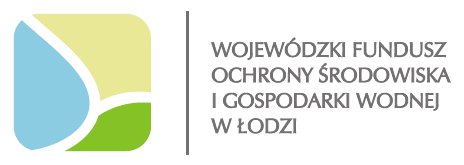   Przedszkole Miejskie Nr 5 w Pabianicach realizuje zadanie pn. Program działań edukacyjnych o charakterze ekologiczno-przyrodniczym dla dzieci z Przedszkola Miejskiego Nr 5 w Pabianicach „Mali przyjaciele przyrody” w ramach konkursu na dofinansowanie w formie dotacji zadania z dziedziny „Edukacja Ekologiczna w szkołach i przedszkolach w roku szkolnym 2015/2016” z Wojewódzkiego Funduszu Ochrony Środowiska i Gospodarki Wodnej w Łodzi.Łączny koszt zadania wynosi  - 14990,00 złotych.Dotacja wynosi                        - 13440,00 złotych.Wkład własny  z RR                - 1550,00 złotych.   W ramach zadania przewidziano do realizacji:Pomoce dydaktyczne – całkowity koszt – 1788,00Dotacja w wysokości 238,00.Udział własny w wysokości 1550,00filmy DVD, gry, zestawy do doświadczeń, książka, plansze ścienne, laptopWycieczki, warsztaty terenowe – całkowity koszt – 8500,00 Michałówek – 5400,00Ujazd-Mikrokosmos – 3100,00Stacjonarne warsztaty/zajęcia – całkowity koszt – 4000,00Wiosna czyli początek życia – 1000,00Powietrze czyli niewidzialny świat – 1000,00Dzieciaki kochają zwierzaki – owady – 700,00Dzieciaki kochają zwierzaki – gady – 700,002 przedstawienia teatralne – 600,00Nagrody w  konkursie plastycznym „Kolorowy świat owadów” – całkowity koszt – 702,00 Wystawa prac na terenie przedszkola, wyniki zamieszczone w lokalnej prasie i kronice przedszkolnejInne działania, w ramach których będą wykorzystane zakupione pomoce dydaktyczne to:Zajęcia edukacyjne, mające na celu wzbogacenie wiedzy dzieci nt świata zwierząt oraz uświadomienia im konieczności dbania o środowisko i bogactwa naturalne Ziemi.Udział w zajęciach i akcjach na terenie przedszkola : „Zbieraj baterie”, „Dbamy o środowisko – zbieramy plastikowe korki”, „Sprzątamy i dbamy o najbliższe otoczenie……………………………………………………………………………………………………………………Link do strony UM Pabianice dział ochrony środowiska Link do dokumentu na stronie UM Pabianice Link do strony WFOŚiGW w Łodzi – www.zainwestujwekologie.pl